Holiday Activity IdeasChristmas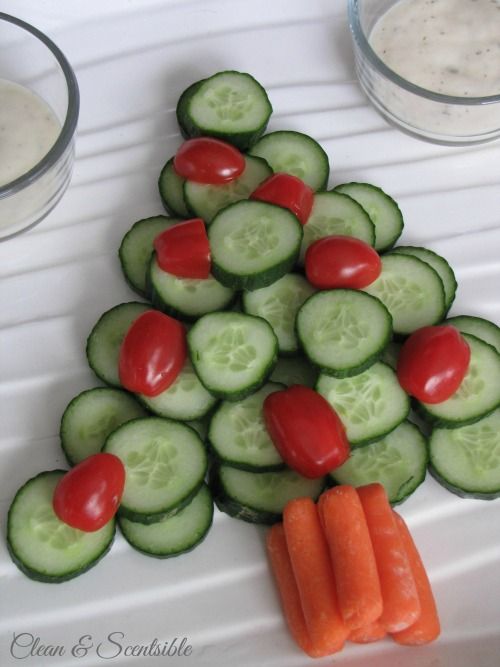 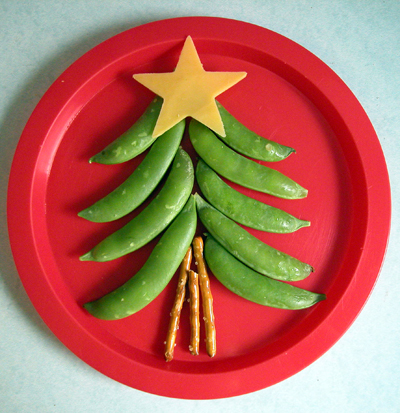 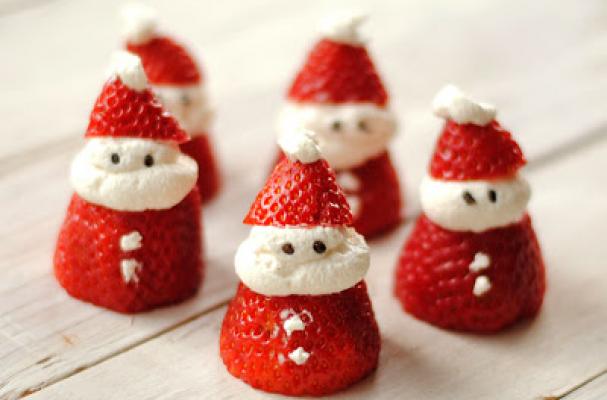 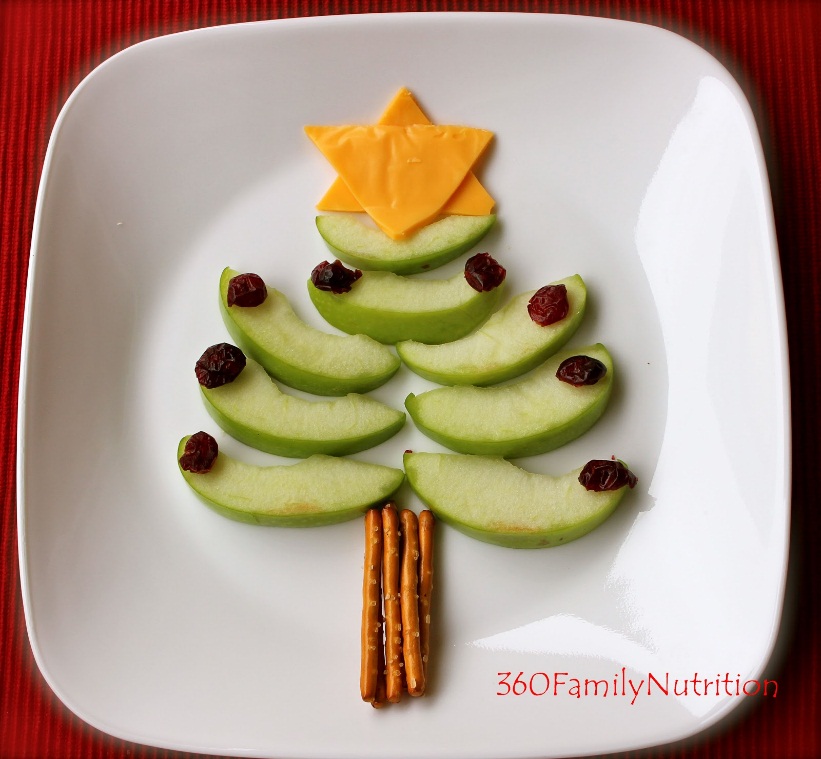 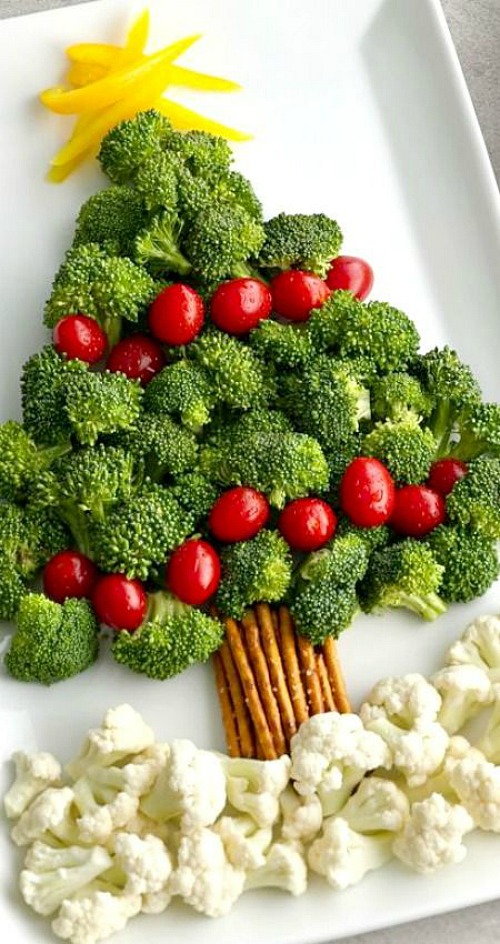 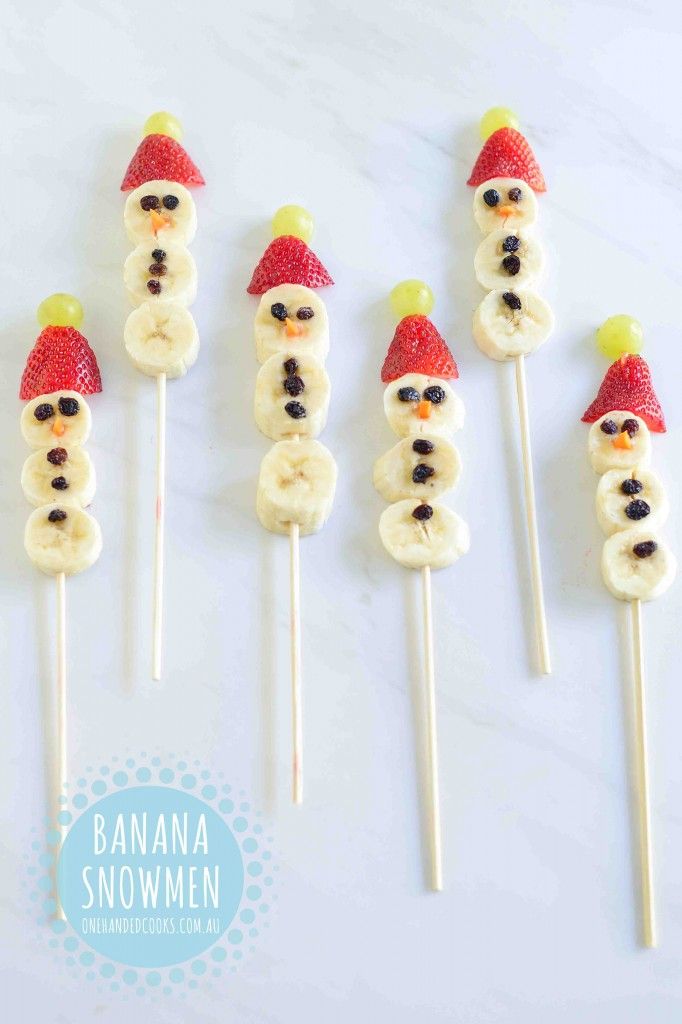 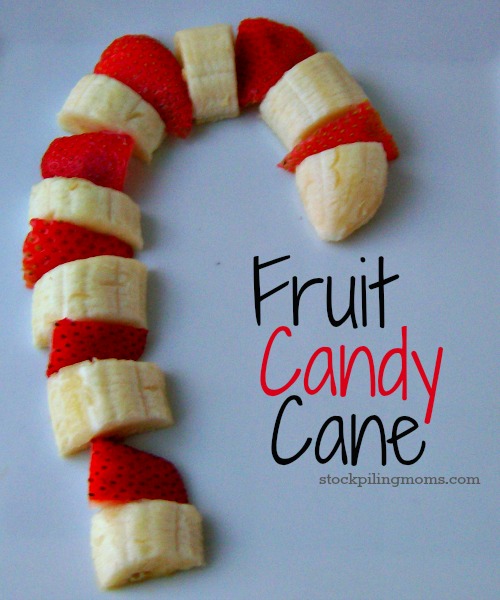 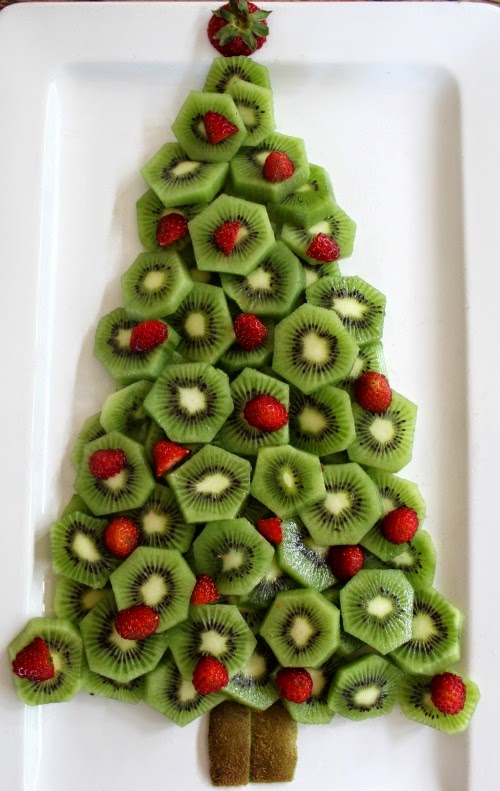 Hannakuh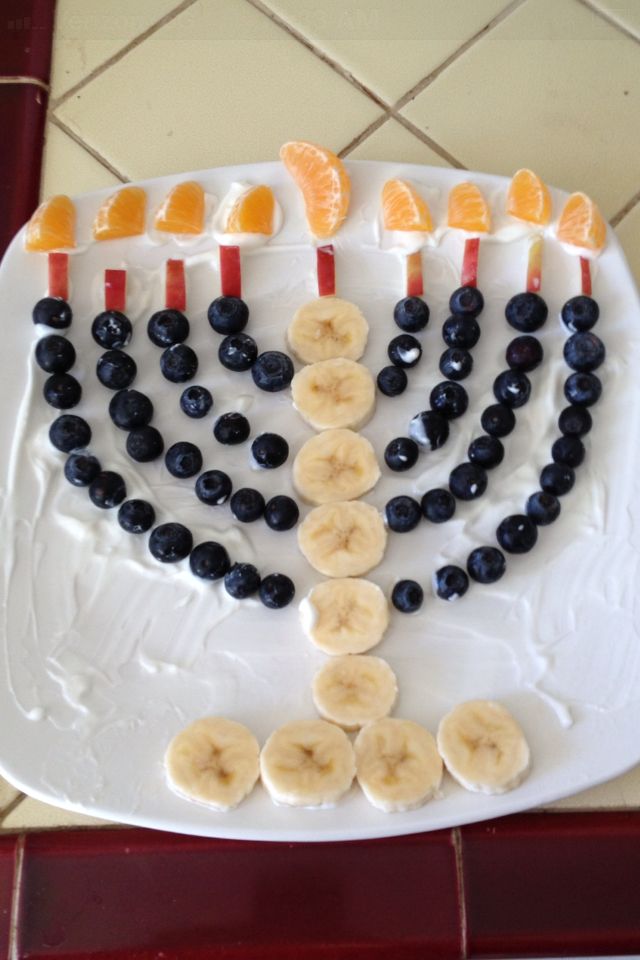 St. Patrick’s Day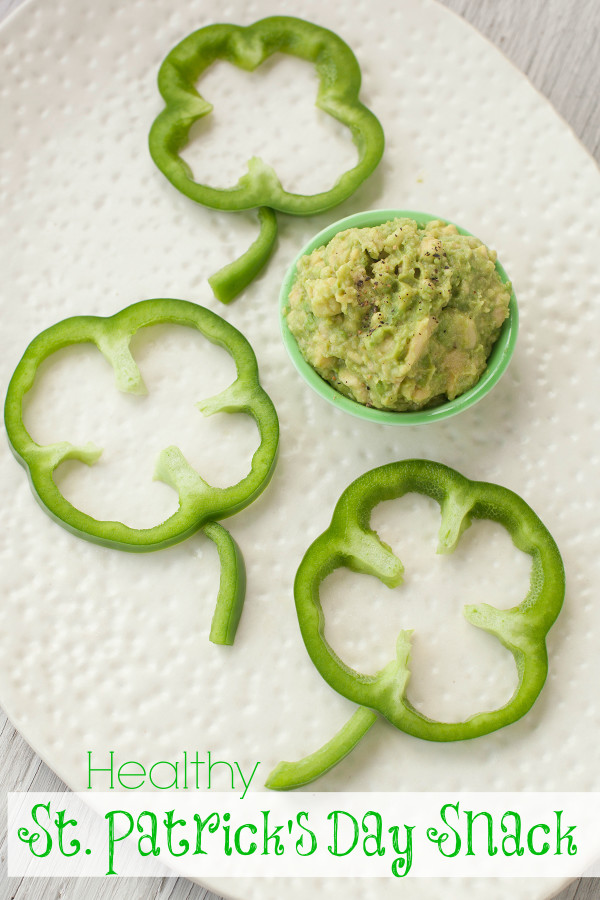 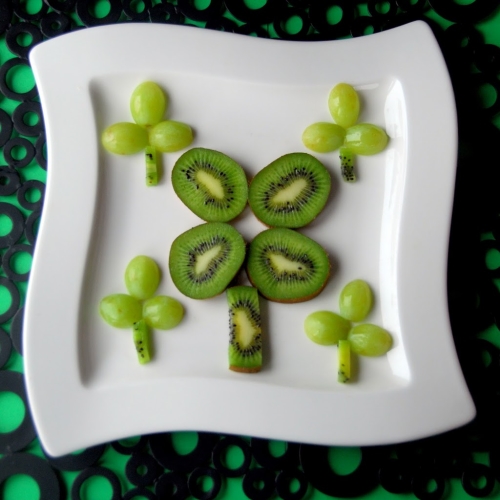 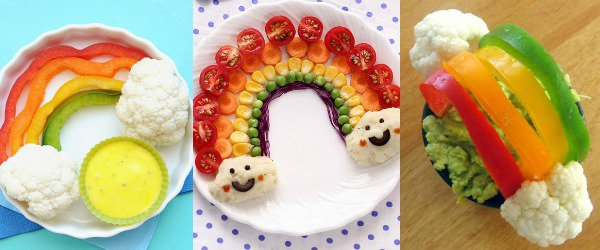 Thanksgiving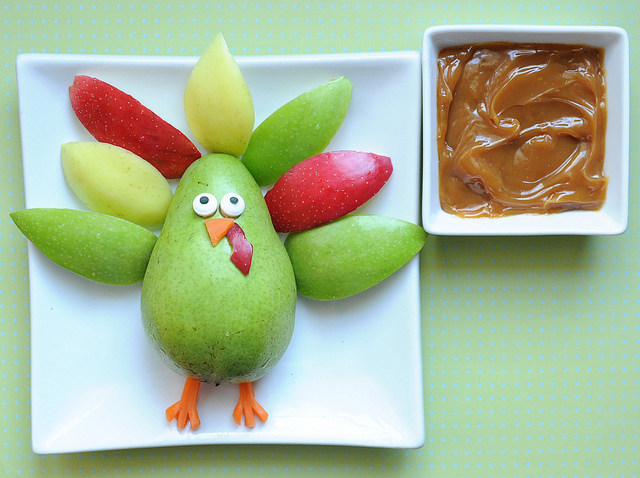 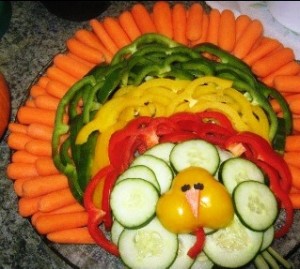 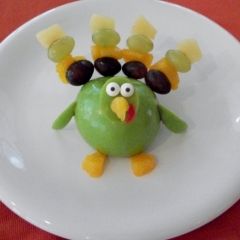 Halloween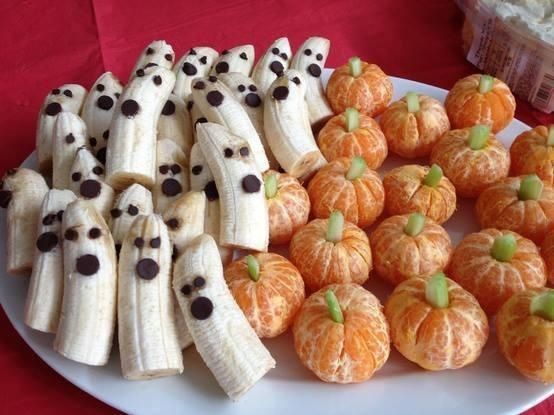 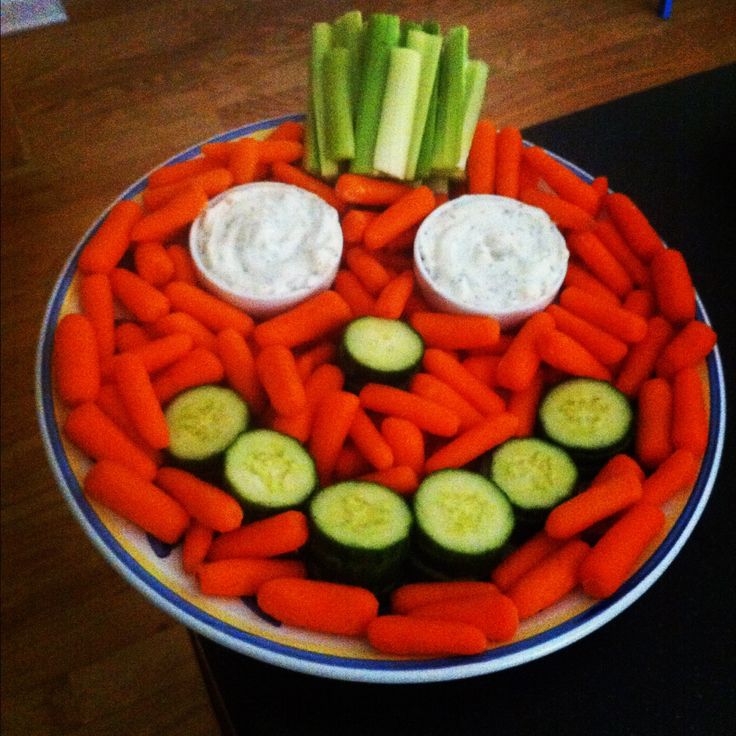 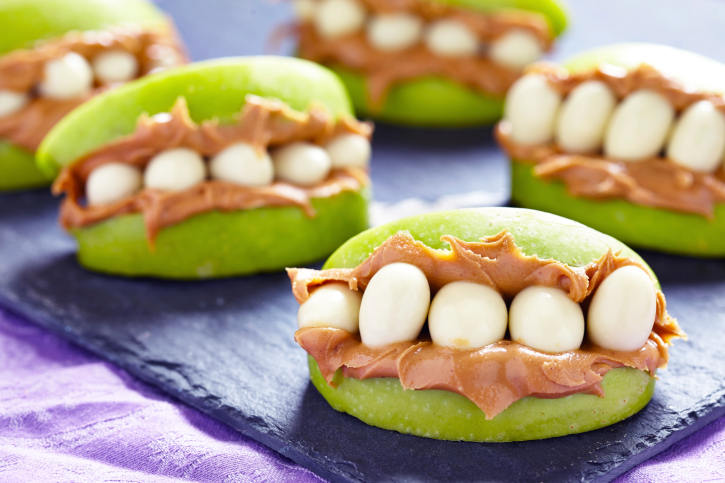 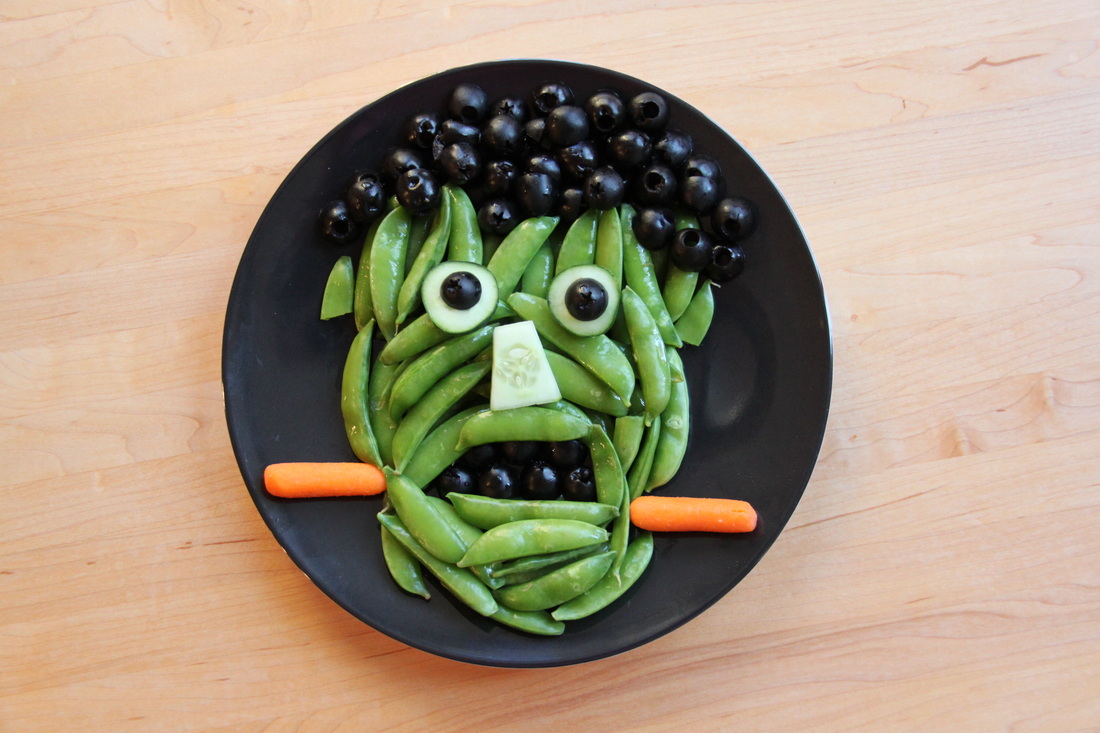 Valentine’s Day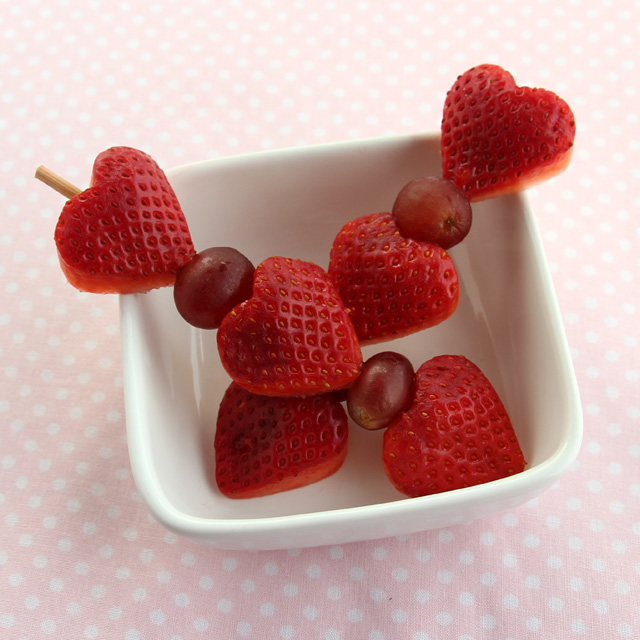 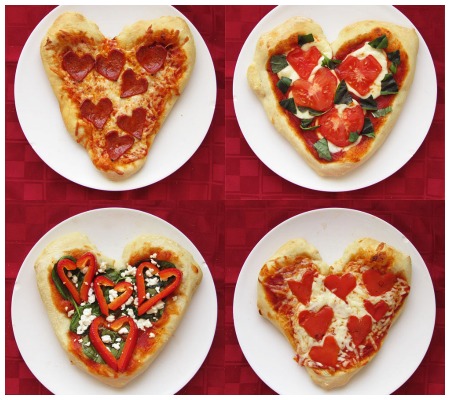 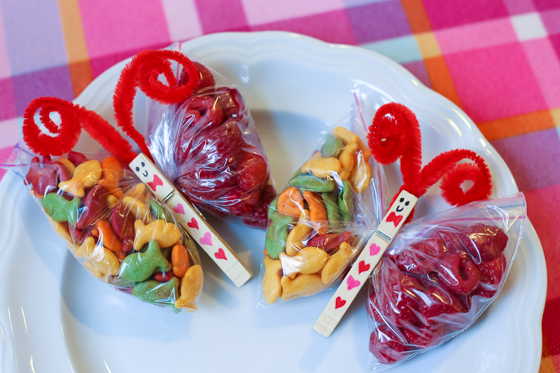 